 Regular Council Meeting – Monday, February 7, 2022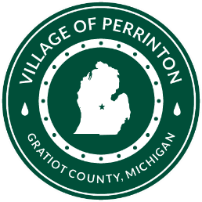 Council Present: Jason Blemaster, Cathy Feighner, Jerilou Gallagher, Jim Mayer, Bob Sali & Rick WilsonAlso, Present:  Janell Dunham, Julie Henry & John NeyVisitors:  Scott Turman, GrangerMotioned by Jason Blemaster, seconded by Cathy Feighner, to accept the January 3, 2022 proposed.  Motion carried.Motion by Jim Mayer, seconded by Rick Wilson, to access the January 24, 2022, Special Meeting as proposed. Motioned by Jason Blemaster, seconded by Jerilou Gallacher, to accept the agenda.  Motion carried.Motioned by Jim Mayer, seconded by Jerilou Gallagher, to accept the transaction report.  Motion carried. Motioned by Cathy Feighner, seconded by Rick Wilson, to pay the current bills.  Motion carried.  Visitors:  Scott Truman, GrangerScott spoke to the council about the contract that will be ending March 31, 2022, copies of a 5-year contract & a 10-year contract were given to the council for review.  Effective April 1, 2022, there will be no recycling available through Granger.  They will be sending out information to all village residents about upcoming pick-up services.  Jason Blemaster made a motion to move forward with the 10-year contract with Granger, seconded by Bob Sali.  Motion carried.  6 – YEAS 0 - NAYSFIRE REPORT John continues to keep the guys/gals updated on the transitioning to GESA.  He meets with the department every 1 & 3 Tuesday of each month. On March 1, 2022, the department will be touring the MAC facility in Ithaca.John also said that he has a tour at the Simplot in Carson City.DPW REPORT – John NeyJohn received from Dixon an award for the over coat of the water tower.  He needs Janell to sign and send out.John mentioned that the fill valve is not working properly, and it will need to be repaired before any work can be done on the tower.  He is awaiting an estimate from Northern Pump on the replacement of the valve.John stated that he believes he has the water handhelds repaired.  He found that there were 9 ports, and one went bad, so he changed both to be able to communicate, he did try and read one meter and it did work.  It was decided that the meters would be read quarterly.Jim Mayer made a motion for John to attend MRWA class and 2-night accommodations, seconded by Rick Wilson.  Motion carried.John received a quote on a generator for Robinson Street Generator for $18,900 for the unit only, this does not include labor of installation.  Town & Country estimate for installation and generator is $27,285, however it would be 46 – 48 weeks to receive the Cummins generator.  The other option was a Generac for $21,425 and would be a 8 – 10 week receive time, and comes with a two year warranty.John got quotes for 2 lawn mowers.  1:  60-inch Kawasaki, 31 HP - $13039.00; 2.  Briggs Vanguard 37 HP, has efi oil cooler - $13,599.  Rick Wilson made a motion to order the #2 option, Briggs Vanguard mower, seconded by Jason Blemaster.  Motion carried.  6 – YEAS – 0 NAYSJason Blemaster made a motion (with a new one received in ample time for mowing season) to go ahead and prep for a bid sale on the old mower with a minimum of $4,500.00, seconded by Jim Mayer.  Motion carried.  6 – YEAS 0 – NAYSJohn received 3 bids for 4 trees that need to be trimmed.  Freed Tree Service $2,725.00; Carman Tree Service $5200.00 & Mikes Tree Service $5,300.00.  Jim Mayer made a motion to have Carman Tree Service do the tree trimming, grinding of brush & stumps and leave the wood that was cut.John spoke to Spicers on Friday, February 4, 2022, and John Bradley from Spicers, that he has an engineer assigned to the project we are looking at for bidding out.COMPTROLLER – Julie HenryJulie provided the council pictures & specs for 2 Liberty Gun Safes for the safe storage of village documents.  Rick Wilson made a motion for Julie to purchase the 64T E-lock Safe from TSC, seconded by Jim Mayer.  Motion carried.  6 – YEAS 0 – NAYSOLD BUSINESSJanell indicated that John, Julie and herself met on Wednesday, February 2 and discussed in length what areas we were going to propose to Gratiot County Commissioners for ARP Funding.  We will be on the agenda for the Tuesday, February 15, 2022, meeting.   Paint Water Tower & Water Meter Replacement/Water Meter Software - $143,930.00Generator & Bypass Piping - $34,105.00Dike Bank Erosion - $134,000.00NEW BUSINESSResurfacing of Robinson Street & Railroad Street – John has Williams Asphalt coming on February 8, 2022, to get an estimate on this project.  Jim Mayer stated that he would talk to the Road Commission and have someone come and measure for roads.  John indicated that he had gotten an estimate on repairing some sidewalks from Hayes Construction - $38,340.00.Janell spoke about the 2022 – 2023 budget and asked that the members look over and be prepared with any question at a Special Budget Meeting scheduled for Monday, February 21 at 6:00 pmRecord Retention – A outline of record retention was given to the council to look over and consider putting into motion at the March 2022 meeting.  BLIGHT Janell indicated that the red car that was on Railroad Street was removed from the road and put in back yard, also an Alma Bolt Truck was seen in the back yard.  No further business, motion to adjourn by Bob Sali, seconded by Jason Blemaster.  Motion carried.Posted:   